Wednesday 29th April 2020Character descriptions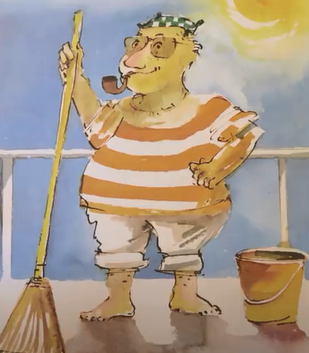 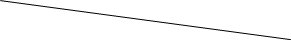 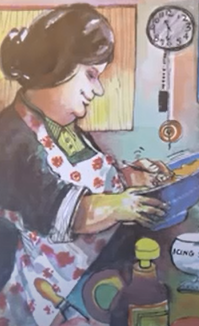     Fred 		      	Tom      	          Bert 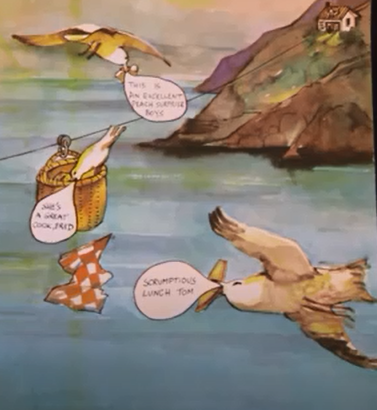 Who is the other character in the story? Draw a picture in the box writing some adjectives around this character before writing some descriptive sentences.Meoooooow! (that’s a clue!)